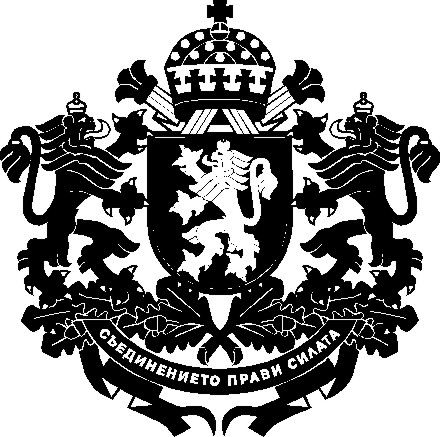 РЕПУБЛИКА БЪЛГАРИЯМинистър на земеделието и хранитеЗаповед№ РД 09-197София, 14.03.2017 г.На  основание чл. 25, ал. 4 от Закона за администрацията и доклад № 93-1807/14.03.2017 г.НАРЕЖДАМ:Допълвам Уведомление за възстановяване на индивидуалните размери на държавната помощ по схема за държавна помощ „Помощ под формата на отстъпка от стойността на акциза върху газьола, използван в първичното селскостопанско производство”, утвърдено със Заповед № РД 09-985/13.12.2016 г. на министъра на земеделието и храните, съгласно Приложението.Настоящата заповед да се доведе до знанието на съответните длъжностни лица за сведение и изпълнение.ПРОФ. Д-Р ХРИСТО БОЗУКОВ  /п/Министър на земеделието и храните